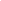 ART GALLERY BUSINESS PLANBusiness Plan For Fiscal Year 2019
[January 20, 2019]
[Helen Kershner][helenkershner@gmail.com][972-656-8319][youngarts.com]
[4828 Harley Vincent Drive][North Bloomfield, 4450 Ohio]Index
Executive SummaryCompany Overview
Products and Services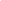 Execution
Operational PlanFinancial PlanEXECUTIVE SUMMARY[Young Arts Gallery] is a registered art gallery located in [North Bloomfield], [Ohio] that promotes local artists. The gallery has leased a facility that is big enough for the different kinds of art that it wants to curate and display. [Young Arts Gallery] also auctions and retails artwork through private functions and gallery exhibitions. Other merchandise by featured artists is sold in the gallery or online. The gallery customers and patrons are given first-class treatment and privacy and are offered free deliveries for larger pieces of art.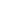 COMPANY OVERVIEWMission Statement[Young Arts Gallery] wants to make available a wide range of artwork from local artists, including paintings, drawings, prints, sculptures, and other creative merchandise.Philosophy[Young Arts Gallery] wants to promote and to market local talents and show the importance of art and creativity on a larger scale.VisionThrough its promotion of local art, [Young Arts Gallery] wants to show the community the importance of art and creativity as a form of self-expression.OutlookDespite economic uncertainty, the art market is seeing a stable year. Studies have shown a positive outlook across regional markets due mostly to the “wealth effect” that has bolstered art buying in the United States. Popular fine art and antique seller [Christie’s] reported an increase in new buyers in [2015] and suggested that it is finding success due to new collectors from other markets, which [Young Arts Gallery] can take advantage of in the years to come.Type of Industry: Art IndustryBusiness Structure: Sole ProprietorshipOwnership: Sole Proprietorship, [Elizabeth Young]Start-Up SummaryYoung Arts Gallery will need an estimated $[300,000] to successfully open its art gallery in [North Bloomfield, Ohio].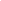 Management Team: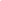 Short- and Long-Term Goals and Milestones: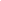 PRODUCTS AND SERVICESProduct/Service DescriptionThe gallery shall make profits by making available a wide range of artworks from different artists. Not only shall it sell paintings, prints, and sculptures, it will also offer related merchandise as desired by the artists.Value Proposition[Young Arts Gallery] is in the business of creating, accumulating, and selling art creations. The artworks are delivered through the gallery’s functional areas under the curatorial (acquisitions) and operation departments. Pricing Strategy[Young Arts Gallery] believes in ensuring that its artists are paid well, which is why it offers a mix of mass media artwork and high-priced pieces.EXECUTIONMarketing Plan[Young Arts Gallery] will plan special exhibitions as well as interactive and educational displays to attract visitors and patrons.  Market ResearchWith the growth of the online community, creating an online presence for the gallery is necessary. The gallery will also be leveraging on social media platforms to reach out to a wider audience. Below is a chart depicting the gallery’s collectors and patrons.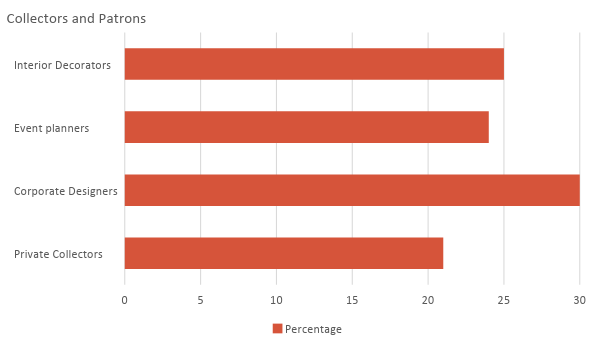 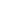 Marketing StrategyThe gallery has a wide range of artworks from different artists at all times. To maximize its marketing potential, the company will improve its online and social media presence. 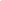 Organizational Structure: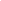 OPERATIONAL PLANLocation and Facilities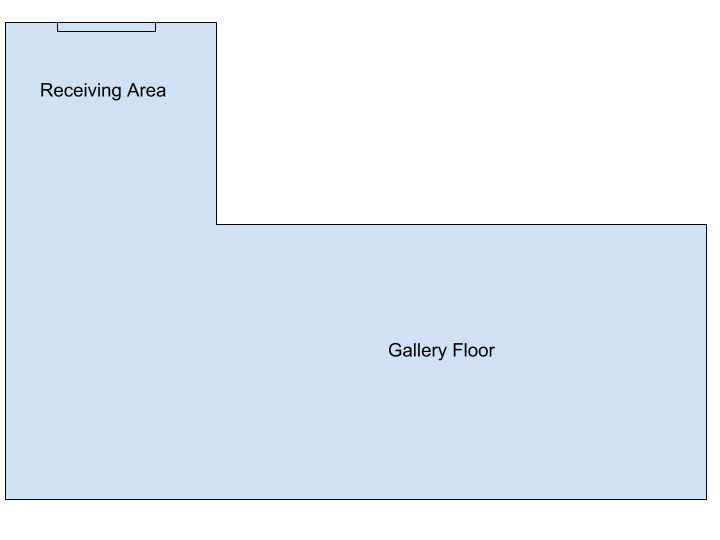 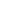 FINANCIAL PLAN AssumptionsThe financial forecast is made by considering the current trends in the art and creative industries. The gallery shall put more effort into improving its online presence while continuing to hold marketing events to reach out to high-income patrons and other customers. Monthly ExpenseThe company’s expenses will cover payroll, maintenance, acquisitions, supplies, insurance, rent, and utilities. The following chart shows the projected monthly expense for [2019]. [January] will cost the most as the gallery finalizes its acquisitions and initial operational expenses.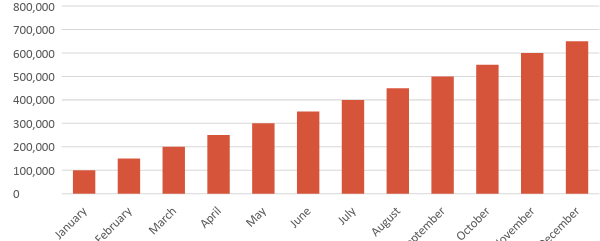 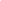 Monthly RevenueThe gallery will officially open in [March 2019] with a high projected revenue due to opening sales. The next high sales are predicted to be in June for a mid-year event. Numerous charity events and parties at the end of the year are projected to generate a steady increase in revenue. The following chart depicts the projected monthly revenue for [2019].           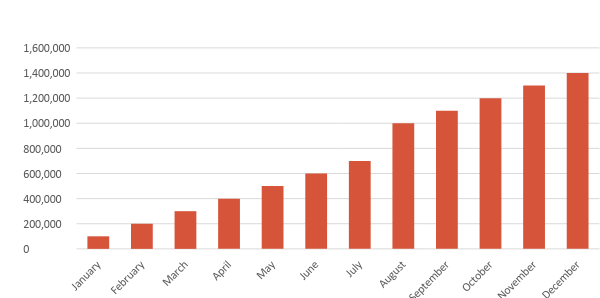 Business FinancingThe funding for the business comes from the gallery’s owner and proprietor. Majority of the expenses will go to the business’ insurance, rent, salaries, supplies, and maintenance. Statements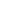 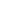 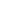 Start-Up FundingStart-Up FundingStart-Up Expenses$100,000Start-Up Assets$200,000Total Funding Required$300,000AssetsNon-Cash Assets from Start-Up$150,000Cash Requirements from Start-up$10,000Additional Cash Raised$30,000Cash Balance on Starting Date$10,000Total Assets$200,000CapitalPlanned InvestmentOwner$300,000Other$0Additional Investment Requirement$0Total Planned Investment$300,000Loss at Start-Up (Start-Up Expenses)-$100,000Total Capital$200,000Liabilities$0Total Capital and Liabilities$200,000Start-UpStart-UpRequirementsStart-Up ExpensesRent - 5 Months$10,000Advertising$10,000Legal Fees and Insurance$20,000Staff Training$20,000Inventory Expenses$40,000Other$0Total Start-Up Expenses$100,000Start-Up AssetsCash Required$50,000Start-Up Inventory$20,000Other Current Assets$120,000Long-Term Assets$10,000Total Assets$200,000Total Requirements (Total Start-Up Expenses + Total Assets)$300,000Management TeamRole/FunctionSkills[Annie Burton]Gallery ManagerCommunication, People Management[Lian Chung]HR ManagerCommunication, Onboarding, People Skills, and Performance Management[Kristin Ritter]Acquisitions ManagerCreativity, Negotiation Skills, People Skills, Eye for Detail[Zhu Shen]Marketing ManagerCreativity, People Skills, Resilience, CommunicationShort-Term GoalsMilestonesHire Gallery and Acquisitions ManagersAcquisitions Manager hired in [October 2018]Gallery Manager for a final interviewClose deals with local artistsAcquisitions manager finalizing contracts with [5] artists.Long-Term GoalsMilestonesCreate an artist’s network to provide regular exhibitions at the galleryThe official gallery opening on [March 15, 2019] will serve as a networking mixer for artists.Create a social media presence to reach out to a wider audienceOutsource a front-end developer for the gallery’s official website Hire a marketing manager to help update the website and social media pages and create events for the gallery.SWOT AnalysisStrengthsWeaknessesOpportunitiesThreats[Young Arts Gallery]Good LocationAn online and Offline business modelLack of financial capacity compared to competitorsIncreased demand for art from wealthy consumersEconomic downturn affecting purchasing power[Culture Fix Art Gallery]A wide range of artworksNumerous complaints on delivery as per website reviewsImproved operations and delivery can increase buying potentialA rise in the number of smaller art galleries offering affordable art[La Maison D’Art]Is an established name in the industryHigh-profile patronsNot in touch with current market trendsLearning market trends can expand customer reachThe opening of new art galleries catering to the same target marketMarketing StrategyActivitiesTimelineSuccess CriteriaWebsite upgradeHire a front-end developer to create and launch the official gallery websiteJanuary 10, 2019The front-end developer has been hired and the new website should be launched on the set date.Social Media ManagementThe marketing manager and officers shall update the gallery’s social media pages. ASAPThe marketing manager has been hired.Interviews for marketing officers are ongoing.Profit and Loss ProjectionProfit and Loss ProjectionProfit and Loss ProjectionProfit and Loss ProjectionFY2019FY2020FY2021Sales$450,000.00$500,000.00$550,000.00Direct Cost of Sale$190,500.00$200,000.00$220,000.00Other Cost of Sale$9,000.00$10,000.00$10,000.00Total Cost of Goods Sold or COGS (Sales - Direct Cost of Sale - Other Cost of Sale)$250,500.00$290,000.00$320,000.00Gross Profit (Sales-Total Cost of Goods Sold)$199,500.00$210,000.00$230,000.00Gross Margin % (Gross Profit/Sales)44.33%42.00%41.82%Operating ExpensesRent$24,000.00$24,000.00$24,000.00Insurance$12,000.00$12,000.00$12,000.00Utilities$15,000.00$15,000.00$17,000.00Salary (Including Tax)$75,000.00$80,000.00$87,000.00Maintenance & Supplies$4,500.00$5,000.00$6,000.00Total Operating Expenses$130,500.00$136,000.00$146,000.00EBITDA (Total Cost of Sale-Total Operating Expenses)$120,000.00$154,000.00$174,000.00Depreciation$4,000.00$4,000.00$4,000.00Interest Expense$0.00$0.00$0.00Taxes Paid$5,000.00$5,000.00$5,000.00Net Profit (Gross Profit - Operating Expenses - Taxes - Interest)$64,000.00$69,000.00$79,000.00Balance Sheet ProjectionBalance Sheet ProjectionBalance Sheet ProjectionBalance Sheet ProjectionFY2019FY2020FY2021Cash$100,000.00$125,000.00$145,000.00Accounts Receivable$10,000.00$15,000.00$11,000.00Inventory$7,000.00$8,000.00$10,000.00Other Current Assets$20,000.00$25,000.00$35,000.00Total Current Assets$137,000.00$173,000.00$201,000.00Long-Term Assets$45,000.00$43,000.00$47,000.00Accumulated Depreciation$3,000.00$2,500.00$2,000.00Total Long-Term Assets (Long-Term Assets-Accumulated Depreciation)$42,000.00$40,500.00$45,000.00Total Assets (Total Current Assets + Total Long-Term Assets)$179,000.00$213,500.00$246,000.00Accounts Payable$15,000.00$17,000.00$15,500.00Notes Payable$7,000.00$7,500.00$5,000.00Other$3,500.00$7,000.00$5,000.00Total Liabilities$25,500.00$31,500.00$25,500.00Paid-in Capital$10,000.00$5,000.00$5,000.00Retained Earnings$90,000.00$120,000.00$130,000.00Total Owner's Equity (Total Assets - Total Liabilities)$153,500.00$182,000.00$220,500.00Total Liabilities & Equity (Total Liabilities/Total Owner's Equity)16.61%17.31%11.56%Cash Flow ProjectionCash Flow ProjectionCash Flow ProjectionCash Flow ProjectionFY2019FY2020FY2021Operating Cash Beginning$100,000.00$150,000.00$160,000.00Sources of Cash$15,000.00$18,000.00$15,000.00Receivables$10,000.00$12,000.00$30,000.00Sales$32,000.00$25,000.00$35,000.00Others$5,000.00$7,000.00$8,000.00Total Cash$162,000.00$212,000.00$248,000.00ExpendituresRent$24,000.00$24,000.00$24,000.00Insurance$12,000.00$12,000.00$12,000.00Utilities$15,000.00$15,000.00$17,000.00Salary (Including Tax)$75,000.00$80,000.00$87,000.00Maintenance & Supplies$4,500.00$5,000.00$6,000.00Total Expenditures$130,500.00$136,000.00$146,000.00Net Income/Loss (Total Cash - Total Expenditures)$31,500.00$76,000.00$102,000.00